VETERINARSKA ŠKOLA                                                                            Školska godina 2023./2024.Gjure Prejca 2, ZagrebPOPIS RAZREDNIKA I ZAMJENIKA RAZREDNIKA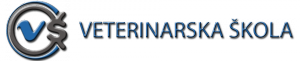 RAZREDRAZREDNIKZAMJENIK1.AEdita Poropat ČoligGabrijel Jurić1.BIvan LučićTomislav Vladić1.CDanijela StjepićMarina Bilić1.DSanja ŠipekSanja Medven2.ADragica KovačićBožidar Lazarin2.BIvana BlažićDaniel Baksa2.CMarija RadočajKate Vulić2.DIvana Tomaš VinceVesna Tanasovski3.AMonika BorasAndreja Herceg Severin3.BMatija ČabrajecMiranda Kljaković Gašpić3.CGordana BartolićDamir Topić3.DMarina ValjanDarko Jurišić4.ANikola JovovićBosiljka Vidović Kordić4.BHrvoje BielenJuraj Bubalo4.CVlasta Herak PerkovićOzana Mirosavljev Grgić4.DŽanet UžovićNenad Kovačević